IDENTIFICAÇÃO DO PACIENTE:HISTÓRICO DA DOENÇA ATUALEXAME FÍSICO (dados relativos à patologia)TRATAMENTO EFETUADOEXAMES COMPLEMENTARES QUE COMPROVAM O DIAGNÓSTICO (ORIGINAIS)DESCRIÇÃOCONSIDERAÇÃO MÉDICA:DIANTE DO EXPOSTO, CONSIDERAMOS O PACIENTE INCAPACITADO PARA EXERCER SUAS ATIVIDADES HABITUAIS, NECESSITANDO DE ________(________________________) DIAS DE AFASTAMENTO, A PARTIR DE _____/_____/_____.  ____________aos _______de ____________________de________  __________________________________                 ASSINATURA E CARIMBO                              C.R.M:Obs.: A documentação para concessão de Licença para Tratamento de Saúde deverá ser apresentada à Junta Médica Oficial, via protocolo da Secretaria da Administração, no prazo máximo de 05 (cinco) dias úteis, após o início do afastamento.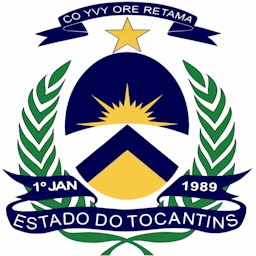 GOVERNO DO TOCANTINSATESTADO MÉDICOATESTO QUEIDADEENCONTRA-SE ENFERMO(A) SOB MEUS CUIDADOS PROFISSIONAIS, NECESSITANDO DE LICENÇA PARA: TRAT. SAÚDE 	 GESTANTE	 LICENÇA ADOÇÃO TRAT. SAÚDE/PRORROGAÇÃO	 PRORROGAÇÃO/GESTANTE	 TRAT.SAÚDE PESSOA FAMÍLIA         ENCONTRA-SE ENFERMO(A) SOB MEUS CUIDADOS PROFISSIONAIS, NECESSITANDO DE LICENÇA PARA: TRAT. SAÚDE 	 GESTANTE	 LICENÇA ADOÇÃO TRAT. SAÚDE/PRORROGAÇÃO	 PRORROGAÇÃO/GESTANTE	 TRAT.SAÚDE PESSOA FAMÍLIA         DIAGNÓSTICOCIDOUTROS DIAGNÓSTICOSCID